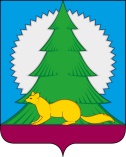 Администрациягородского поселения МалиновскийСоветского районаХанты - Мансийского автономного округа – ЮгрыП О С Т А Н О В Л Е Н И Еот  «03» ноября 2023 года		    	                                                                         № 222/НПА городское поселение МалиновскийО внесении изменений и о признании утратившими силуВ соответствии с Федеральным законом от 6 октября 2003 года № 131-ФЗ «Об общих принципах организации местного самоуправления в Российской Федерации», Уставом городского поселения Малиновский, постановляю:Внести изменения в постановление администрации городского поселения Малиновский от 11.04.2023 № 62/НПА «Об утверждении административного регламента предоставления муниципальной услуги «Предоставление жилого помещения по договору социального найма»:   Пункт 1.1. административного регламента, утвержденного постановлением изложить в новой редакции:«1.1. Административный регламент предоставления муниципальной услуги "Предоставление жилого помещения по договору социального найма" разработан в целях повышения качества и доступности предоставления муниципальной услуги, определяет стандарт, сроки и последовательность действий (административных процедур) при осуществлении полномочий в части обеспечения проживающих в городском поселении Малиновский и нуждающихся в жилых помещениях граждан, предоставление последним  с их согласия в письменной форме жилого помещения по договору социального найма не только в границах населенного пункта по месту их жительства, но и в другом населенном пункте на территории того же муниципального образования. Настоящий Административный регламент регулирует отношения, возникающие на основании Конституции Российской Федерации, Жилищного кодекса Российской Федерации, Налогового кодекса Российской Федерации, Федерального закона от 27.07.2010 N 210-ФЗ "Об организации предоставления государственных и муниципальных услуг", Федерального закона от 24.07.2023 № 365-ФЗ «О внесении изменений в статьи 57 и 166 Жилищного кодекса Российской Федерации  и Федеральный закон «Об объектах культурного наследия (памятниках истории и культуры) народов российской Федерации», законом Ханты-Мансийского автономного округа - Югры от 06.07.2005 N 57-оз "О регулировании отдельных жилищных отношений в Ханты-Мансийском автономном округе - Югре".».Признать утратившими силу:2.1. Постановление администрации городского поселения Малиновский от 06.10.2023 № 197/НПА «О внесении изменений в постановление администрации городского поселения Малиновский от 18.09.2023 № № 186/НПА «О внесении изменений в постановление администрации городского поселения Малиновский от 11.04.2023 № 62/НПА «Об  утверждении административного регламента предоставления муниципальной услуги «Предоставление жилого помещения по договору социального найма»;            2.2. Постановление администрации городского поселения Малиновский от 05.12.2018 № 263 «О внесении изменений в постановление администрации городского поселения Малиновский от 11 ноября 2015 года № 208 «Об утверждении положения о комиссии по соблюдению требований к служебному поведению муниципальных служащих и урегулированию конфликта интересов  в органах местного самоуправления муниципального образования городского поселения Малиновский»; 3. Опубликовать настоящее постановление в бюллетене «Вестник городского поселения Малиновский» и разместить на официальном сайте администрации городского поселения Малиновский.4. Настоящее постановление вступает в силу с момента его официального опубликования.Глава   городского поселения Малиновский	  	                  	                      Н.С. Киселёва